                                          УПРАВЛЕНИЕ ОБРАЗОВАНИЯ АДМИНИСТРАЦИИ 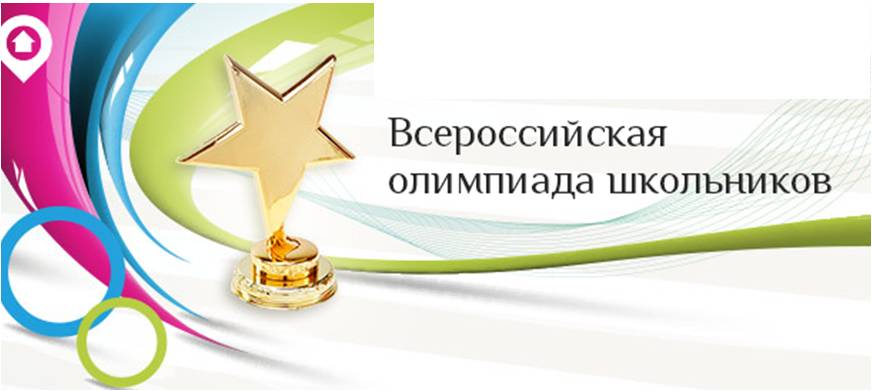 ГЕОРГИЕВСКОГО ГОРОДСКОГО ОКРУГА   СТАВРОПОЛЬСКОГО КРАЯ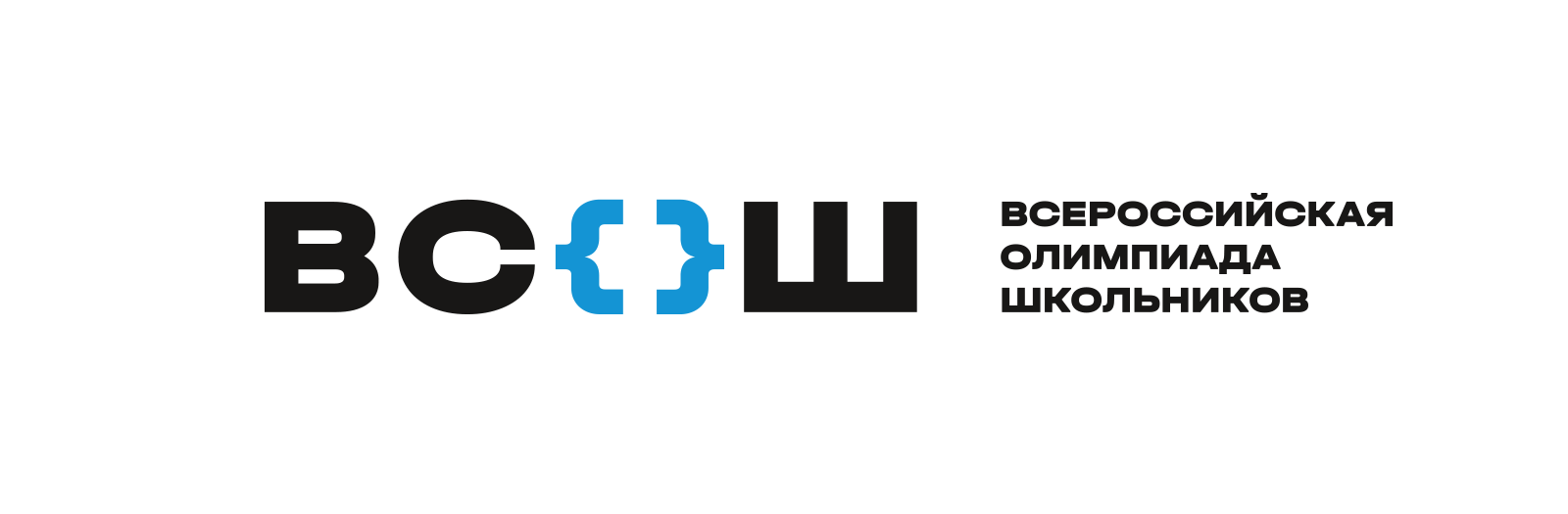 ПРОГРАММАмуниципального этапа всероссийской олимпиады школьников
2022/23 учебного года 
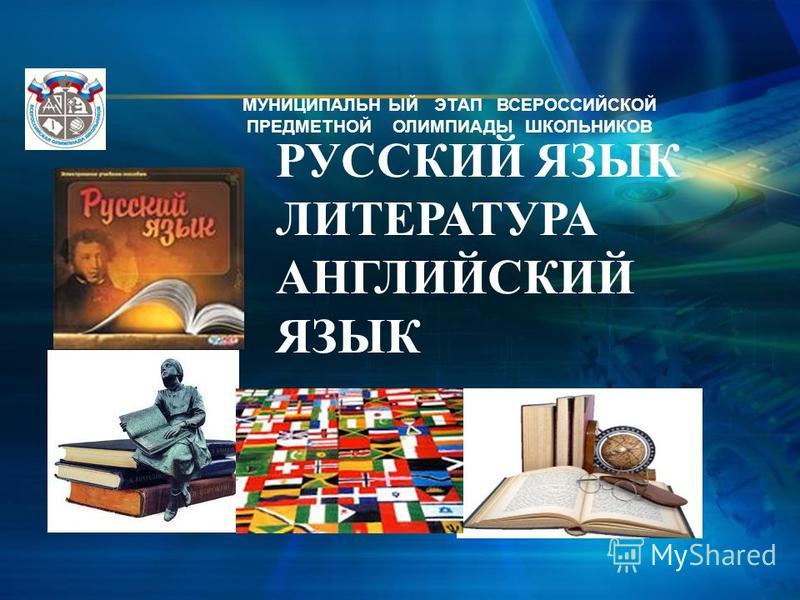 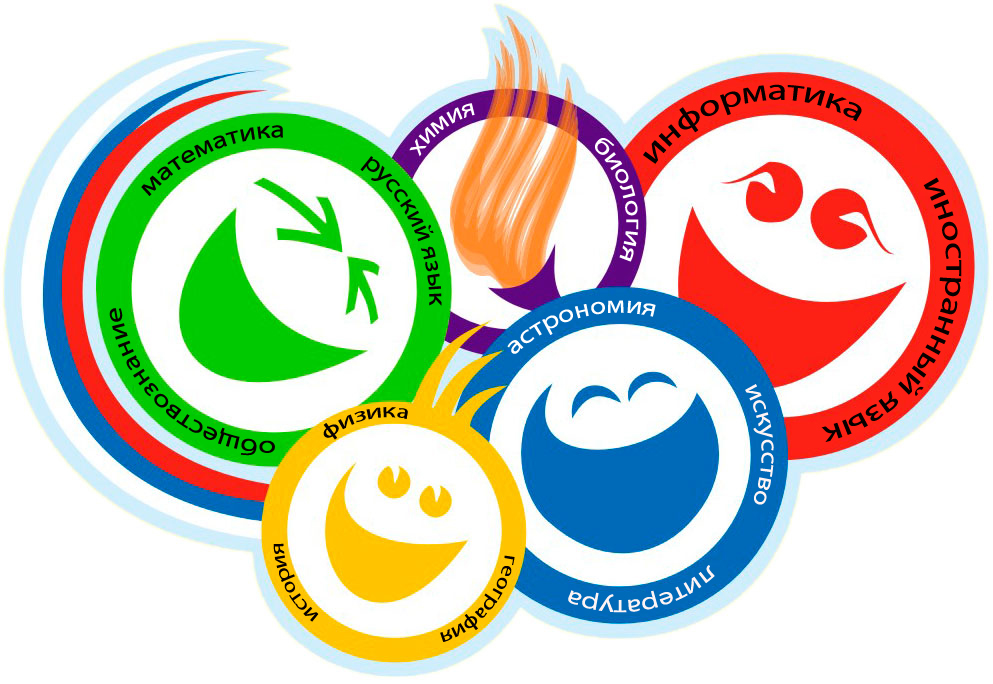 Георгиевский городской округ, 2022 г.                                          УПРАВЛЕНИЕ ОБРАЗОВАНИЯ АДМИНИСТРАЦИИ ГЕОРГИЕВСКОГО ГОРОДСКОГО ОКРУГА   СТАВРОПОЛЬСКОГО КРАЯПРОГРАММАпроведения муниципального этапа всероссийской олимпиады школьников 22 ноября 2022 года – пятый день Олимпиады (немецкий язык)Место проведения: МБОУ гимназия №2 г.ГеоргиевскаОтветственная за проведение олимпиады – Серякова Ирина Валентиновна, ведущий специалист управления образования администрации Георгиевского городского округа  тел. 3-20-48                    e-mail: seryakova2014@mail.ru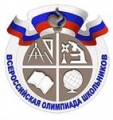 График   рассадки  участников муниципального  этапа Всероссийской олимпиады школьников  на базе МБОУ гимназии №2 Дата проведения:  22 ноября 2022Предмет:  НЕМЕЦКИЙ ЯЗЫККоличество  участников: 36  человекДежурные:Пост №1Сисин А.Н., Таранова С.В.Пост №2Козырев Б.Б.                                                                              ПРОГРАММАпроведения муниципального этапа всероссийской олимпиады школьников 23 ноября 2022 года – шестой день Олимпиады (испанский язык)Место проведения: МБОУ гимназия №2 г.ГеоргиевскаОтветственная за проведение олимпиады – Серякова Ирина Валентиновна, ведущий специалист управления образования администрации Георгиевского городского округа  тел. 3-20-48                    e-mail: seryakova2014@mail.ruГрафик   рассадки  участников муниципального  этапа Всероссийской олимпиады школьников  на базе МБОУ гимназии №2 Дата проведения:  23 ноября 2022Предмет:  ИСПАНСКИЙ ЯЗЫККоличество  участников: 26  человекДежурные:Пост №1Сисин А.Н., Таранова С.В.Пост №2Козырев Б.Б.                                                                              ПРОГРАММАпроведения муниципального этапа всероссийской олимпиады школьников 25 ноября 2022 года – шестой день Олимпиады (французский язык)Место проведения: МБОУ гимназия №2 г.ГеоргиевскаОтветственная за проведение олимпиады – Серякова Ирина Валентиновна, ведущий специалист управления образования администрации Георгиевского городского округа  тел. 3-20-48                    e-mail: seryakova2014@mail.ruГрафик   рассадки  участников муниципального  этапа Всероссийской олимпиады школьников  на базе МБОУ гимназии №2 Дата проведения:  25 ноября 2022Предмет:  ФРАНЦУЗСКИЙ ЯЗЫККоличество  участников: 18  человекДежурные:Пост №1Сисин А.Н., Таранова С.В.Пост №2Козырев Б.Б.                                                                              ПРОГРАММАпроведения муниципального этапа всероссийской олимпиады школьников 02 ДЕКАБря 2022 года – шестой день Олимпиады (экономика)Место проведения: МБОУ гимназия №2 г.ГеоргиевскаОтветственная за проведение олимпиады – Серякова Ирина Валентиновна, ведущий специалист управления образования администрации Георгиевского городского округа  тел. 3-20-48                    e-mail: seryakova2014@mail.ruГрафик рассадки участников муниципального этапа Всероссийской олимпиады школьников  на базе МБОУ гимназии №2 Дата проведения:  02 декабря 2022Предмет:  ЭКОНОМИКАКоличество  участников: 94  человекаДежурные:Пост №1Сисин А.Н., Скляр Е.Н.Пост №2Козырев Б.Б., Таранова С.В.Пост №3Багдасаров Х.В.Организационные мероприятияОрганизационные мероприятияОрганизационные мероприятия8:30 –8:55Совещание с организаторами  Каб. 17 (1 этаж)9:00 –9:30Регистрация участников Холл  школы10:00Начало олимпиадыВыполнение олимпиадных заданийВыполнение олимпиадных заданийВыполнение олимпиадных заданий10:00 – 12:00Немецкий язык (36 человек)Аудитории №№1,2,3,4,5Разбор олимпиадных заданийРазбор олимпиадных заданийРазбор олимпиадных заданий14:00-14:30 Немецкий языкАудитория №1Работа членов жюриРабота членов жюриРабота членов жюрис 14:00Работа членов жюри, подведение итоговАудитория №2Показ олимпиадных работ  23.11.2022 года Показ олимпиадных работ  23.11.2022 года Показ олимпиадных работ  23.11.2022 года 14.00 Немецкий языкАудитория №1Ознакомление участников олимпиады с результатамиОзнакомление участников олимпиады с результатамиОзнакомление участников олимпиады с результатамиНа сайте управления образования администрации Георгиевского городского округа по ссылке:http://georg-gorono.ru/index.php/olimpiady/54-vserossijskaya-olimpiada-shkolnikov/3021-munitsipalnyj-etap-vserossijskoj-olimpiady-shkolnikov-2022-2023-uchebnogo-godaНа сайте управления образования администрации Георгиевского городского округа по ссылке:http://georg-gorono.ru/index.php/olimpiady/54-vserossijskaya-olimpiada-shkolnikov/3021-munitsipalnyj-etap-vserossijskoj-olimpiady-shkolnikov-2022-2023-uchebnogo-godaНа сайте управления образования администрации Георгиевского городского округа по ссылке:http://georg-gorono.ru/index.php/olimpiady/54-vserossijskaya-olimpiada-shkolnikov/3021-munitsipalnyj-etap-vserossijskoj-olimpiady-shkolnikov-2022-2023-uchebnogo-goda22.11ПротоколыПосле проверки работ27.11Итоговые протоколыдо 18.00АудиторияКатегория участников Количество Организаторы 1 (каб. №17)7 класс 10Макровская О.Ю.2 ( каб. №16)8 класс8Иванова Н.Д.3 (каб. №15)9 класс7Гущина М.Н.4 (каб. №14)10 класс5Багдасарова М.В.5 (каб. №20)11 класс6Васильева Е.Н.Организационные мероприятияОрганизационные мероприятияОрганизационные мероприятия8:30 –8:55Совещание с организаторами  Каб. 17 (1 этаж)9:00 –9:30Регистрация участников Холл  школы10:00Начало олимпиадыВыполнение олимпиадных заданийВыполнение олимпиадных заданийВыполнение олимпиадных заданий10:00 – 12:00Испанский язык (26 человек)Аудитории №№1,2,3,4,5Разбор олимпиадных заданийРазбор олимпиадных заданийРазбор олимпиадных заданий14:00-14:30Испанский языкАудитория №1Работа членов жюриРабота членов жюриРабота членов жюрис 14:00Работа членов жюри, подведение итоговАудитория №2Показ олимпиадных работ  24.11.2022 года Показ олимпиадных работ  24.11.2022 года Показ олимпиадных работ  24.11.2022 года 14.00Испанский языкАудитория №1Ознакомление участников олимпиады с результатамиОзнакомление участников олимпиады с результатамиОзнакомление участников олимпиады с результатамиНа сайте управления образования администрации Георгиевского городского округа по ссылке:http://georg-gorono.ru/index.php/olimpiady/54-vserossijskaya-olimpiada-shkolnikov/3021-munitsipalnyj-etap-vserossijskoj-olimpiady-shkolnikov-2022-2023-uchebnogo-godaНа сайте управления образования администрации Георгиевского городского округа по ссылке:http://georg-gorono.ru/index.php/olimpiady/54-vserossijskaya-olimpiada-shkolnikov/3021-munitsipalnyj-etap-vserossijskoj-olimpiady-shkolnikov-2022-2023-uchebnogo-godaНа сайте управления образования администрации Георгиевского городского округа по ссылке:http://georg-gorono.ru/index.php/olimpiady/54-vserossijskaya-olimpiada-shkolnikov/3021-munitsipalnyj-etap-vserossijskoj-olimpiady-shkolnikov-2022-2023-uchebnogo-goda23.11ПротоколыПосле проверки работ28.11Итоговые протоколыдо 18.00АудиторияКатегория участников Количество Организаторы 1 (каб. №17)7 класс 10Макровская О.Ю.2 ( каб. №16)8 класс8Иванова Н.Д.3 (каб. №15)9 класс7Забильская Н.А.4 (каб. №14)10 класс5Астафьева О.Ю.5 (каб. №20)11 класс6Васильева Е.Н.Организационные мероприятияОрганизационные мероприятияОрганизационные мероприятия8:30 –8:55Совещание с организаторами  Каб. 17 (1 этаж)9:00 –9:30Регистрация участников Холл  школы10:00Начало олимпиадыВыполнение олимпиадных заданийВыполнение олимпиадных заданийВыполнение олимпиадных заданий10:00 – 12:00Французский язык (18 человек)Аудитории №№1,2,3,4Разбор олимпиадных заданийРазбор олимпиадных заданийРазбор олимпиадных заданий14:00-14:30Французский языкАудитория №1Работа членов жюриРабота членов жюриРабота членов жюрис 14:00Работа членов жюри, подведение итоговАудитория №2Показ олимпиадных работ  26.11.2022 года Показ олимпиадных работ  26.11.2022 года Показ олимпиадных работ  26.11.2022 года 14.00Французский языкАудитория №1Ознакомление участников олимпиады с результатамиОзнакомление участников олимпиады с результатамиОзнакомление участников олимпиады с результатамиНа сайте управления образования администрации Георгиевского городского округа по ссылке:http://georg-gorono.ru/index.php/olimpiady/54-vserossijskaya-olimpiada-shkolnikov/3021-munitsipalnyj-etap-vserossijskoj-olimpiady-shkolnikov-2022-2023-uchebnogo-godaНа сайте управления образования администрации Георгиевского городского округа по ссылке:http://georg-gorono.ru/index.php/olimpiady/54-vserossijskaya-olimpiada-shkolnikov/3021-munitsipalnyj-etap-vserossijskoj-olimpiady-shkolnikov-2022-2023-uchebnogo-godaНа сайте управления образования администрации Георгиевского городского округа по ссылке:http://georg-gorono.ru/index.php/olimpiady/54-vserossijskaya-olimpiada-shkolnikov/3021-munitsipalnyj-etap-vserossijskoj-olimpiady-shkolnikov-2022-2023-uchebnogo-goda26.11ПротоколыПосле проверки работ01.12Итоговые протоколыдо 18.00АудиторияКатегория участников Количество Организаторы 1 (каб. №17)7 класс 4Макровская О.Ю.2 ( каб. №16)8 класс4Иванова Н.Д.3 (каб. №15)9 класс5Гончаренко Е.С.4 (каб. №14)10 класс5Димент Е.Б.Организационные мероприятияОрганизационные мероприятияОрганизационные мероприятия8:30 –8:55Совещание с организаторами  Каб. 17 (1 этаж)9:00 –9:30Регистрация участников Холл  школы10:00Начало олимпиадыВыполнение олимпиадных заданийВыполнение олимпиадных заданийВыполнение олимпиадных заданий10:00 – 12:00Экономика (94 человека)Аудитории №№1,2,3,4,5,6,7Разбор олимпиадных заданийРазбор олимпиадных заданийРазбор олимпиадных заданий14:00-14:30ЭкономикаАудитория №1Работа членов жюриРабота членов жюриРабота членов жюрис 14:00Работа членов жюри, подведение итоговАудитория №2,3Показ олимпиадных работ  02.12.2022 года Показ олимпиадных работ  02.12.2022 года Показ олимпиадных работ  02.12.2022 года 14.00ЭкономикаАудитория №1Ознакомление участников олимпиады с результатамиОзнакомление участников олимпиады с результатамиОзнакомление участников олимпиады с результатамиНа сайте управления образования администрации Георгиевского городского округа по ссылке:http://georg-gorono.ru/index.php/olimpiady/54-vserossijskaya-olimpiada-shkolnikov/3021-munitsipalnyj-etap-vserossijskoj-olimpiady-shkolnikov-2022-2023-uchebnogo-godaНа сайте управления образования администрации Георгиевского городского округа по ссылке:http://georg-gorono.ru/index.php/olimpiady/54-vserossijskaya-olimpiada-shkolnikov/3021-munitsipalnyj-etap-vserossijskoj-olimpiady-shkolnikov-2022-2023-uchebnogo-godaНа сайте управления образования администрации Георгиевского городского округа по ссылке:http://georg-gorono.ru/index.php/olimpiady/54-vserossijskaya-olimpiada-shkolnikov/3021-munitsipalnyj-etap-vserossijskoj-olimpiady-shkolnikov-2022-2023-uchebnogo-goda02.12ПротоколыПосле проверки работ07.12Итоговые протоколыдо 18.00АудиторияКатегория участников Количество Организаторы 1 (каб. №25)7 класс 14Макровская О.Ю.2 ( каб. №26)8 класс 15Иванова Н.Д.3 (каб. №27)8 класс14Плахотнева О.В.4 (каб. №28)9 класс11Козырева А.В.5 (каб. №29)10 класс15Астафьева О.Ю.6 (каб. № 30)10 класс11Шубина И.Н.7 (каб. № 30)11 класс13Ковалёва А.М.